 										OMB Number: 1090-0011 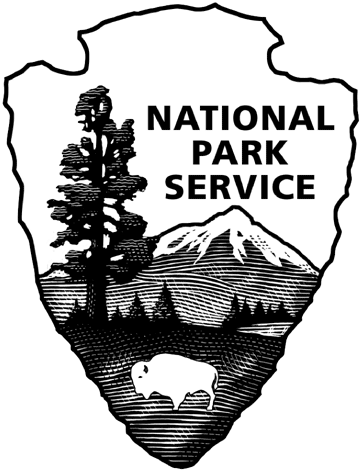 Carter G. Woodson Home National Historic SiteFocus Group Script and QuestionsInstructions and script:The facilitator will greet each focus group, welcome them to the meeting room, and read the following:First, I’d like to welcome you and thank you for volunteering to be here today. My name is [insert facilitator’s name] and I’m part of the exhibit design team that is currently working on new exhibits at the Carter G. Woodson Home. We’re in the early phases of the project and are talking with a few different groups of people to learn more about what you would like to see at a historic site like the Carter G. Woodson Home.As [INSERT one of the following as appropriate each focus group: (1) professionals who work at DC’s cultural sites, (2) educators with experience in effective teaching methods, (3) local community members, or (4) professionals who have direct experience with cultural tourism] we truly value your input. Your responses will be put into a report that will help guide the design and development of the exhibits. Before we start, I’d like to let you know that we should be here for about an hour and we will be discussing topics about your experiences and impressions of different features in museums or historic homes.  Now, can I get a show of hands who here has heard of Dr. Woodson? To provide a little background, Carter G. Woodson is known as the “father of black history.” He established the study of African American history and life, and also pioneered the celebration of “Negro History Week.” Today we know it as Black History Month. He lived in and worked from a townhouse in the Shaw neighborhood of D.C. His historic home is the centerpiece of the project, and we are also developing exhibits that explore his legacy and impact.We’ll begin with some questions about what you think makes a good museum and what is important to include. We have a voting activity and also a few questions for this group specifically. The conversation should take about an hour. My colleague [insert record keeper name] will be typing notes, but we are not recording any voices.If you have any questions about the survey or report, we can give you contact information for the National Park Service. [Facilitator will make available a written PRA statement and contact information for Ann Honious, Deputy Superintendent National Capital Parks-East, 202-690-5127, ann_honious@nps.gov.]General Museum Experience Questions (All Respondent Groups)Please think about a very good experience you’ve had in a museum, visitor center or similar venue. What made the experience a good one? Why?What do you think museums, visitor centers or similar venues most often “get wrong” in exhibits?What could a museum, visitor center or similar venue do to impress you? Why?Do you prefer exhibits that are organized chronologically (i.e., stories are told in the order they happened), or exhibits that group areas by themes (i.e., information is grouped by ideas)?What do you expect from a historic home museum experience?Have you ever used your smartphone or tablet in a museum as part of a tour or other experience?If yes, did you enjoy using your smartphone or tablet? Why or why not?When were you last surprised—good or bad—by a museum, visitor center or similar venue? Please describe the experience.Voting Activity The questions in this section will be used to understand the respondent’s perception related to elements of museum design and function. The facilitator will introduce a simple voting activity to gather responses for Question 8 and 9. A poster board will be used to display a grid with prompt statements and a scale to rate the responses. Participants will be asked to rate each prompt statement by placing a sticker on the scale of 1 to 5.  When complete, the total value for each column will be calculated by adding up the value of its stickers, giving each prompt statement a relative score. The group will briefly review and discuss responses and a photograph of the resulting voting board will be taken to provide a record.8.  On a scale of 1 to 5, please indicate how much you agree with each statement.9.  On a scale of 1 to 5, please rate the importance of each element in creating a good museum experience:Carter G. WoodsonWhy would you visit the Carter G. Woodson Home?What are the top three things you’d like to learn about Dr. Woodson?Can you describe some ways in which Dr. Woodson impacted your life?How would you characterize Dr. Woodson’s relevance to today?Questions for specific sessionsThe questions that follow will be used during the second segment of the focus group sessions.  Each respondent group will have a specific set of questions that will be relevant to their community or professional experiences (e.g., educators, tour group vendors/guides, community members, or museum/historic site professionals). EDUCATORS SESSION ONLYPlease describe your ideal class visit to the Carter G. Woodson Home.What are the most difficult concepts to convey to your students? What are your strategies for reaching them?What kind of advance preparation materials could make your visit more effective or engaging?How do you think you would use material learned at the Carter G. Woodson Home back in your classroom?TOUR GUIDE/VENDOR SESSION ONLYPlease describe your ideal tour visit to the Woodson Home. Based on your customers’ reactions and comments, in your opinion, what is the most popular or effective historic site in Washington, DC? What did customers have to say about it?What could the Carter G. Woodson Home, as a site, do to make your tours efficient and engaging?What kind of advance preparation materials could make your client’s visits more effective or engaging?COMMUNITY SESSION ONLYWhat would you like to see in the museum exhibit?Have you ever been to a museum or exhibit that felt authentic or “told your story” well? If so, what was it like?What would you suggest that the exhibit developers do to reach community members who might have known or remember Dr. Woodson?What is the biggest misconception about Dr. Woodson or his era that the exhibit can help fix?When telling a biographical story (the history of one person), what is the most important thing to remember?MUSEUM AND HISTORIC SITE PROFESSIONALS ONLYOther than your own site, what is your favorite historic site in Washington, DC? Why?What do you think is the biggest pitfall a historic site should avoid?What are three things a historic site can do to be successful?Please describe your most successful experience in reaching your audience. (i.e., a good exhibit, a popular website, a well-done media piece, or popular public program).When telling a biographical story (the history of one person), what is the most important thing to remember?1: Strongly disagree2: Disagree3: Neural4: Agree5: Strongly agreePROMPTSI am interested in exhibits that present new or interesting ideas.I am interested in exhibits that give me a chance to hear personal stories.I am interested in exhibits that show me rare, unique or valuable objects.I am interested in exhibits that include a physical experience, like a historic location or unique atmosphere.PROMPTSI am interested in exhibits that present new or interesting ideas.I am interested in exhibits that give me a chance to hear personal stories.I am interested in exhibits that show me rare, unique or valuable objects.I am interested in exhibits that include a physical experience, like a historic location or unique atmosphere.PROMPTSI am interested in exhibits that present new or interesting ideas.I am interested in exhibits that give me a chance to hear personal stories.I am interested in exhibits that show me rare, unique or valuable objects.I am interested in exhibits that include a physical experience, like a historic location or unique atmosphere.PROMPTSI am interested in exhibits that present new or interesting ideas.I am interested in exhibits that give me a chance to hear personal stories.I am interested in exhibits that show me rare, unique or valuable objects.I am interested in exhibits that include a physical experience, like a historic location or unique atmosphere.PROMPTSI am interested in exhibits that present new or interesting ideas.I am interested in exhibits that give me a chance to hear personal stories.I am interested in exhibits that show me rare, unique or valuable objects.I am interested in exhibits that include a physical experience, like a historic location or unique atmosphere.1: Very unimportant2: Unimportant3: Neural4: Important5: Very importantPROMPTSFilmsDigital interactives (like tablets, maps, document readers)Original artText on the wallPhotographs and imagesUse of spaceArtifacts and 3D objectsGuided toursStories of peoplePROMPTSFilmsDigital interactives (like tablets, maps, document readers)Original artText on the wallPhotographs and imagesUse of spaceArtifacts and 3D objectsGuided toursStories of peoplePROMPTSFilmsDigital interactives (like tablets, maps, document readers)Original artText on the wallPhotographs and imagesUse of spaceArtifacts and 3D objectsGuided toursStories of peoplePROMPTSFilmsDigital interactives (like tablets, maps, document readers)Original artText on the wallPhotographs and imagesUse of spaceArtifacts and 3D objectsGuided toursStories of peoplePROMPTSFilmsDigital interactives (like tablets, maps, document readers)Original artText on the wallPhotographs and imagesUse of spaceArtifacts and 3D objectsGuided toursStories of people